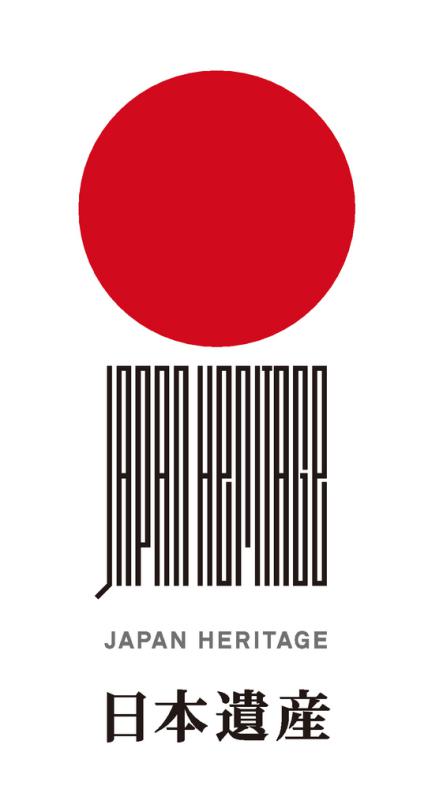 お堂の前で拝む時のコツ癒される瞑想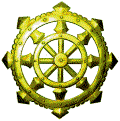 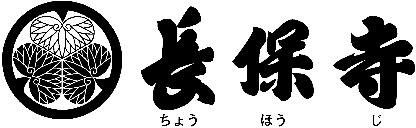 
お寺とか神社にお参りに行って、お堂の前で拝む時のコツです

先ず　微笑んで　　（リラックスして、呼吸に意識を集中します）

次に
そのお堂の、本尊様の名前を呼んでください
　南無観世音菩薩、とか
　南無釈迦牟尼仏、とか
　南無東照大権現、とか次に
息を吸います　「だいじょうぶ」
あなたを守る力が体に入ってきます
（ありったけのイメージで思ってください）

次に
息を吐きます　「うまくいくよ」
その力を、あなたの好きな人に分けてあげましょう
（ありったけのイメージで）　　　　　　　　　　　　　　　　　　　　1，2分続けてみてください　できればもう少し長く
あなたを守る力が、だんだん強く大きくなってきます
疲れたらやめて、あなたを守る力に感謝します


お堂の前で拝む時のコツ 1 微笑む 2 本尊様の名前を呼ぶ 3 息を吸う　あなたを守る力が体に入る と思う 4 息を吐く　その力を分けてあげる と思うそれを繰り返します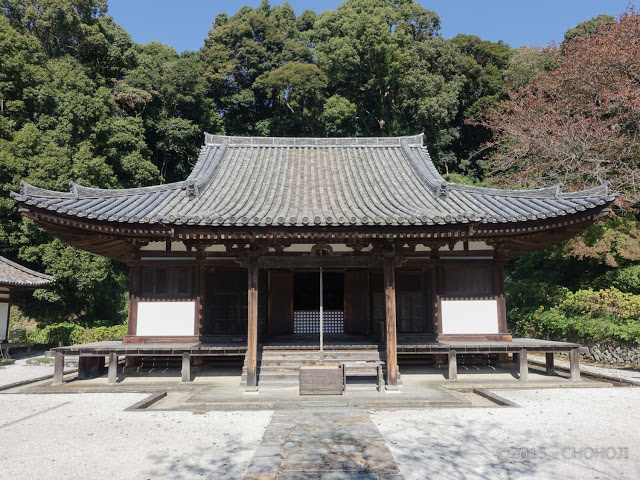 長保寺　国宝本堂